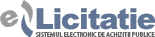 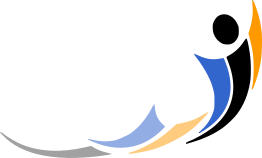 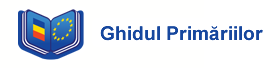 Formular de înscriereSolicită înscrierea următoarelor persoane:La următorul program de formareTaxa de participare se va achita prin:           Virament bancar		numerarConditii: (1)Prezentul formular de inscriere are valoare de contract intre parti, exprimand vointa acestora. (2) Orice litigiu decurgand din interpretarea sau executarea acestuia se va solutiona de catre instantele competente de la sediul prestatorului INOVEXPERT SRL Bacau, CF 37626977, Mun. Bacău, Str Pictor Aman Nr.94C (Clădirea SIF Moldova). (3)Plata serviciilor contractate se va realiza cel tarziu pana la data 21 iunie 2018. Dupa expirarea termenului de plata se percep penalitati de intarziere in cuantum de 0,15% din valoarea contractului/zi intarziere.(4)Retragerea se poate efectua prin transmiterea unei notificari prin email la adresa secretariat@inov-expert.com sau inovexpertbacau@gmail.com cu maxim 5 zile inainte de desfasurarea cursului, indiferent de data de înscriere la curs. Pentru retragerea cu maxim 5 zile inainte de curs se percep penalitati in cuantum de 100% din valoarea taxei de participare (taxă curs + serv. turistice).(5) In cazul in care nu se constituie grupul minim de participanți, organizatorul iși rezervă dreptul de a reprograma cursul. În acest caz, participanții care s-au înscris pot opta pentru restituirea taxei de participare achitate sau pentru participarea la programul de formare în noua perioadă anunțată de organizator.Acord pentru utilizarea datelor cu caracter personal Datele dvs cu caracter pers (nume și prenume, CNP,  imaginea, tel, email, loc de muncă, adresă) vor fi utilizate pentru: completarea certificatelor de participare, completarea Registrului Nominal cu Certificatele de participare, Lista clienților InovExpert, postarea de fotografii din sala de curs pe site-ul organizatorului si în alte instrumente de promovare pe care le editează organizatorul cât și pentru transmiterea altor oferte / invitații la sesiunile organizate de InovExpert. În situația în care doriți ștergerea datelor aflate în evideța organizatorului, vă rugăm să notificați organizatorul și se vor lua măsurile necesare pentru a șterge datele aflate în evidența noastră, de la momentul notificării.   Data completarii		.....................................................				......................................................................................................(semnatura si stampila)                                                                           Primar          .................................................................Prezentul formular de inscriere se transmite la adresa de email secretariat@inov-expert.com.Pentru detalii si confirmarea inscrierii va stam la dispozitie la tel 0742.504.708, 0334.101.191.InstituțiaAdresă sediuCod fiscalContact: tel/ fax/emailReprezentant legalNume și prenumeFuncțiaTel mobilEmailCazare      Cam dbl      Cam sgl      Cam dbl      Cam sgl      Cam dbl      Cam sglDenumire sesiuneCurs Oportunități de dezvoltare a comunităților localeLocație / data02 – 06 iulie 2018, Băile Herculane       Taxă curs 900 lei/pers         10% începând cu a 2-a pers Pachet Servicii turistice:      2.250 lei Include: cazare 4npt/5zile în regim de pensiune completă 2 persTotal Taxă de participare(Taxă curs x nr pers – reducere + nr pachete servicii turistice)..................Taxă curs 900 lei/pers         10% începând cu a 2-a persNotă: nu sunt incluse taxele de tratament, excursiile opționale la obiectivele turisticeTotal Taxă de participare(Taxă curs x nr pers – reducere + nr pachete servicii turistice)..................